CCBKA Weekend Spring Lectures event on 9th and 10 March in UCC  How to get there.We are delighted that you chose to join us at the 2019 Weekend Seminar. I hope you will come away knowing something useful that you didn’t know already and that you deepen your connections with the CCBKA community and other beekeepers in attendance. UCC has a sprawling campus and the event is taking place in the Brookfield Health Sciences Complex (BSHC) which is a 10-minute walk (500m) from UCC’s Main Campus and the entrance is on College Road. There are about 50 parking spaces available at BHSC. The Western Gateway Building (WGB) is a short few minutes walk over a foot-bridge just south of the Brookfield Complex, there are over 100 spaces available there. The main entrance to that car park is via Western Road. For those who remember it, the WGB is built on the old Greyhound track. We will not be the only ones having an event/lectures in these buildings and parking is first come-first served. If you are even a little late, you may have to park further away.  More parking is available at Aras na Laoi accessed via Gaol Walk which connects Western Road to College Road. On the UCC visitors map attached BHSC is # 13 and WGB is # 71Other maps are available here e.g., Cork City Main Approach Routes  and other UCC car parking places https://www.ucc.ie/en/discover/visit/maps/  (TIP: avoid the ‘Visitors’ car parks as they are pay by the hour and very expensive!!!)While you can approach the car parks from several directions, I am giving direction from only one of the approaches to each of the car parks below. All car parks have barriers. They will either be already raised or will let you in as you approach.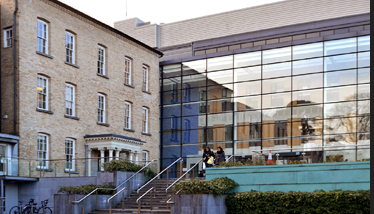 Figure  The Main Entrance to BHSC is up those steps and straight ahead through the facing glass doors (there is a lift too at bottom left of the steps if you need it)Option 1 (the very early bird option)Brookfield Health Sciences Complex (BHSC)This is just a short distance WEST of the Bons Hospital and access is from College Road. Drive from the Wilton Roundabout to the traffic lights at Dillon’s cross (there’s a church on your right). Turn RIGHT at the traffic lights. At the small roundabout take the first exit (LEFT) onto College Road. BHSC is just a short distance up on the left. Enter through the open black gates and take first LEFT through a barrier. Underground parking is almost directly on your RIGHT. Continue driving to the rear of the building if you wish to avail of the external parking.  Park up then follow the CCBKA Event signs through the underground carpark and take the lift to the 1st Floor. Option 2  (the early bird option)Western Gateway Building (WGB)This is located on the Old Greyhound track on Western Road (opposite the Bank of Ireland at Junction of Wellington Road and Western Road. The building has and orange/tan colour panel facade with lots of glass too.Heading EAST pass the Association Apiary on the Straight Road continue straight through Victoria Cross (formally Crows Nest) traffic lights, keep in right lane to continue straight through next traffic lights at junction of Wellington Road and Western Road. You should see Bank of Ireland on your left and the looming WGB on your RIGHT. Continue and enter the gates on your right at the end of the building. Park and walk to rear of the building, over the footbridge and up a short incline. Turn RIGHT and go in through the main entrance. Should take you less than 5 minutes. Option 3 (If both the BHSC and WGB parking is full)Aras Na LaoiThis is only a short drive (or 10 min or less walk from BHSC)If you are on College Road heading EAST pass BHSC and continue to drive EAST to next junction with traffic lights and turn LEFT (down hill) onto Gaol Cross. At the kink in the road turn LEFT into Aras Na Laoi (you will see the parking lot).If on Western Road heading EAST pass WGB and continue to drive EAST on to next junction with traffic lights and turn RIGHT onto Gaol Cross. Follow the road right over the small bridge, at the next kink in the road turn RIGHT into Aras Na Laoi (you will see the parking lot).Park up and walk (it takes about 10 minutes or less) to far end (WEST) of the car park. Turn up LEFT up to the gate entrance and turn RIGHT again and walk along WEST College Road. Follow path and pass the Bons Hospital and the Poor Clares. Turn RIGHT into BHSC and go down the short hill, go right around keeping the building on your left, you should then see the entrance with the steps (photo Fig 1). If you need any help at all finding the venue Phone – Gretta: 086 3841413  / Richard: 087 8278184 
After the event…  We would love your feedback and you can either complete the feedback form on the day or let us know later by email and include what you think worked, what didn’t work, rate the presenters, usefulness of the presentations and your suggestions if you have any.